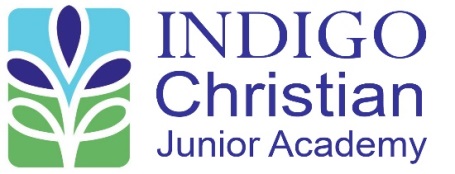 STUDENT REGISTRATION CHECKLIST 2019-2020If you would like to have your application considered to be part of our school family, please complete / obtain the forms below.(Please select one)          New student  -or-           Returning studentPHASE 1 - Before the Admissions Committee can consider an applicant for admission, the committee must receive the following forms & fees:_____ Admissions Application & Parent Cooperation Agreement_____ Do you have scholarship award letter?  If you answered yes, please present copy with the Admissions Application Form               If you answered no, are you currently in the process of applying?  YES/NO   If yes, please specify: ________________________._____ *Student Record Release – permission for Indigo Christian Junior Academy to request / review the following records from previous school.                *(This document is required for new students only.)_____ Financial Agreement and meeting with treasurer_____ Application Fee $25 – (New Students Only) Date received:  ____ /____ /____    Cash ____Receipt #   __________  Check # _____________ ICJA placement testing and teacher principal interview as neededPHASE 2 - If your child is accepted, the following documents and fees are required before the registration process is complete:_____ Registration Fee $450.00 – Due by: ___/___/___  Date received:  ___ /___ /___   Cash ____  Receipt # ________  Check # ____________ Media Release – Permission or denial regarding the use of child’s name and photo, in all forms of distribution or media_____ Handbook Acknowledgment / Agreement _____ CURRENT Physical Examination Form completed by a physician. (before school begins) _____ UP TO DATE Florida Certificate of Immunization (Form DH 680) _____ Birth Certificate Copy (Passport for foreign students)_____ Medical Consent Form_____ Student Allergy Form_____ Student Medication Form_____ Transportation Approval List_____ Field Trip Permission Form_____ Uniform and PE Shirt Order form with payment_____ Morning  &  Aftercare Registration with payment entered on after Morning & Aftercare registration form.THIS SECTION IS FOR OFFICE USE ONLY:All items must be received before presentation to the Admissions CommitteeScholarship award letter – date received ___/___/___	Student reference form from last school attended – date received ___/___/___Most recent achievement test results – date received ___/___/___Psych-educational data:  Psychological Report Educational EvaluationIEP – date received ___/___/___Medical 504 planMost recent report card – date received ___/___/___ICJA placement test – Completed and graded.Teacher Interview – Date of interview: ___/___/___  Teacher Initials ______Principal Interview - Date of interview: ___/___/___  Teacher Initials ______